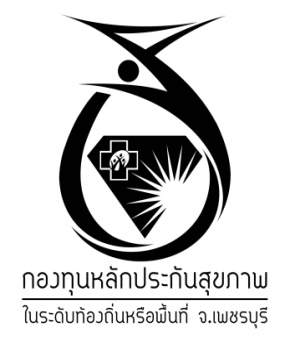 กองทุนหลักประกันสุขภาพ อบต. กลัดหลวงอำเภอท่ายาง จังหวัดเพชรบุรีแบบเสนอแผนงาน/โครงการ/กิจกรรม กองทุนหลักประกันสุขภาพองค์การบริหารส่วนตำบลกลัดหลวงเรื่อง    ขอเสนอแผนงาน/โครงการ/กิจกรรม...โครงการปรับเปลี่ยนพฤติกรรม ลดโรคเบาหวาน ความดันโลหิตสูง  ปีงบประมาณ ๒๕๖1 เรียน    ประธานกรรมการกองทุนหลักประกันสุขภาพองค์การบริหารส่วนตำบลกลัดหลวง                                                       	ด้วย หน่วยงาน/องค์กร/กลุ่มคน (ระบุชื่อ)...โรงพยาบาลส่งเสริมสุขภาพตำบลบ้านสารเห็ด ตำบล   กลัดหลวง อำเภอท่ายาง จังหวัดเพชรบุรี...มีความประสงค์จะจัดทำแผนงาน/โครงการ/กิจกรรม...โครงการปรับเปลี่ยนพฤติกรรม ลดโรคเบาหวาน ความดันโลหิตสูง ปีงบประมาณ...๒๕61...โดยขอรับการสนับสนุนงบประมาณจากกองทุนหลักประกันสุขภาพระดับท้องถิ่นหรือพื้นที่ตำบลกลัดหลวง...เป็นเงิน...7,320...บาท โดยมีรายละเอียดแผนงาน/โครงการ/กิจกรรม ดังนี้ส่วนที่ 1 : รายละเอียดแผนงาน/โครงการ/กิจกรรม (สำหรับผู้เสนอแผนงาน/โครงการ/กิจกรรม ลงรายละเอียด	หลักการและเหตุผลจากสภาพสังคมเศรษฐกิจในปัจจุบัน มีผลทำให้ปัญหาสาธารณสุขของประเทศไทยเปลี่ยนแปลงไป   คนไทยเผชิญกับโรคภัยที่เรียกว่าโรควิถีชีวิต (Lifestyle  Diseases) โรคไม่ติดต่อมีแนวโน้มเพิ่มขึ้น อาทิเช่น  โรคเบาหวาน โรคความดันโลหิตสูง อุบัติเหตุ เป็นต้น การเจ็บป่วยด้วยโรคเรื้อรังโดยเฉพาะโรคเบาหวานและความดันโลหิตสูง ซึ่งหากดูแลสุขภาพไม่ดีจะนำไปสู่การเจ็บป่วยแทรกซ้อนด้วยโรคหลอดเลือดสมอง  โรคหลอดเลือดหัวใจ ตาบอดจากเบาหวาน และภาวะไตวายเรื้อรัง การลดภาวะความรุนแรงของโรคในกลุ่มนี้ให้ได้ผลนั้น   ต้องมุ่งเน้นที่การป้องกันระดับปฐมภูมิ (Primary Prevention) ที่ดำเนินงานป้องกันควบคุมปัจจัยเสี่ยงแบบผสมผสาน ส่งเสริมสุขภาพทุกช่วงวัยของชีวิต ในบุคคล ครอบครัวและชุมชนที่อาศัยการดำเนินงานเชิงรุกสู่การลดปัจจัยเสี่ยงร่วมระดับประชากรทั่วไปในชุมชน	      ปี ๒๕๕๘  จังหวัดเพชรบุรีได้ดำเนินงานโรคไม่ติดต่อเรื้อรัง ในประชาชนอายุ ๓๕ ปีขึ้นไป ได้รับการคัดกรองโรคความดันโลหิตสูง ร้อยละ ๘๔.๐๖ และโรคเบาหวาน ร้อยละ ๘๔.๑๒ ซึ่งต่ำกว่าเกณฑ์ (ร้อยละ ๙๐) อำเภอท่ายางได้ดำเนินการคัดกรองเบาหวานและความดันโลหิตสูงในกลุ่มเป้าหมายได้ร้อยละ ๘๓.๑๐  รพสต.บ้านสารเห็ดได้ร้อยละ 88.64 และมีกลุ่มเสี่ยงเบาหวาน 18 คน กลุ่มเสี่ยงความดันโลหิตสูง 302 คน กลุ่มเสี่ยงเบาหวาน และความดันโลหิตสูง 25 คน เพื่อให้ประชาชนได้รับทราบภาวะสุขภาพของตนเอง และพฤติกรรมเสี่ยงต่อการเกิดโรคในระยะแรก รวมถึงการปรับเปลี่ยนพฤติกรรมให้มีสุขภาพแข็งแรง จึงเป็นเรื่องสำคัญที่ต้องดำเนินการอย่างต่อเนื่องในการคัดกรองโรคเบาหวาน/ความดันโลหิตสูงในกลุ่มเป้าหมาย โดยการตรวจคัดกรองและการติดตามสุขภาพอย่างต่อเนื่อง รพสต.บ้านสารเห็ด จึงได้จัดทำโครงการปรับเปลี่ยนพฤติกรรมลดโรคเบาหวาน/ความดันโลหิตสูงขึ้น ๑. วัตถุประสงค์/ตัวชี้วัด๑. เพื่อให้ผู้ที่มีภาวะเสี่ยงต่อโรคเบาหวาน/ความดันโลหิตสูง มีความรู้ ความเข้าใจเกี่ยวกับการดูแลสุขภาพตนเอง๒. เพื่อให้ผู้ที่มีภาวะเสี่ยงต่อโรคเบาหวาน/ความดันโลหิตสูง มีการปรับเปลี่ยนพฤติกรรมสุขภาพที่ถูกต้อง3. เพื่อให้ผู้ที่มีภาวะเสี่ยงต่อโรคเบาหวาน/ความดันโลหิตสูง สามารถลดระดับน้ำตาลในเลือดให้อยู่ในเกณฑ์ปกติได้๒. วิธีดำเนินการ	๑. จัดทำแผนงาน/โครงการ2. ขออนุมัติโครงการและขอใช้เงินบำรุง3. จัดเตรียมเอกสาร วัสดุอุปกรณ์ในการดำเนินงาน4. จัดอบรมเชิงปฏิบัติการ 2 วัน เกี่ยวกับการปรับเปลี่ยนพฤติกรรมสุขภาพ ดังนี้		4.1 ความรู้เกี่ยวกับการดูแลสุขภาพตนเองให้เหมาะสม ความรู้เรื่องการออกกำลังกาย		4.2 การฝึกปฏิบัติ การสาธิตประกอบอาหารเพื่อสุขภาพ การออกกำลังกาย การฝึกจิต		4.3 การควบคุมน้ำหนัก และการคิดค่าพลังงานอาหาร5. สรุปและรายงานผลการดำเนินงาน๓. ระยะเวลาดำเนินการตุลาคม ๒๕60 - กันยายน ๒๕๖1๔. สถานที่ดำเนินการ	โรงพยาบาลส่งเสริมสุขภาพตำบลบ้านสารเห็ด ตำบลกลัดหลวง ๕. งบประมาณ	จากเงินงบประมาณกองทุนหลักประกันสุขภาพองค์การบริหารส่วนตำบลตำบลกลัดหลวงประจำปี งบประมาณ พ.ศ. ๒๕๖1 รายละเอียด ดังนี้  1. ค่าจ้างเหมาจัดทำอาหารกลางวัน อาหารว่าง และเครื่องดื่ม สำหรับผู้เข้าร่วมอบรมฯ จำนวน 30 คน คนละ ๙๐ บาท 2 วัน                                                                     	เป็นเงิน 5,400 บาท2. ค่าวัสดุอุปกรณ์ในการจัดอบรม ได้แก่ แฟ้มพลาสติก สมุด ปากกา จำนวน 30 ชุด ชุดละ 50 บาท 	                                                                                        เป็นเงิน 1,500 บาท3. ค่าป้ายไวนิลประชาสัมพันธ์โครงการ ขนาด ๑ x ๓ เมตร จำนวน ๑ ผืน ผืนละ ๔๒๐ บาท                                                                                                                     	เป็นเงิน ๔๒๐ บาท   							                    รวมเป็นเงิน 7,320.- บาท							                  (เจ็ดพันสามร้อยยี่สิบบาทถ้วน)                                                 หมายเหตุ : ทุกรายการสามารถถัวจ่ายกันได้ ๖. ผลที่คาดว่าจะได้รับ	๑. ผู้ที่มีภาวะเสี่ยงต่อโรคเบาหวาน/ความดันโลหิตสูง มีความรู้ ความเข้าใจเกี่ยวกับการดูแลสุขภาพตนเอง	๒. ผู้ที่มีภาวะเสี่ยงต่อโรคเบาหวาน/ความดันโลหิตสูง มีการปรับเปลี่ยนพฤติกรรมสุขภาพที่ถูกต้อง	3. ผู้ที่มีภาวะเสี่ยงต่อโรคเบาหวาน/ความดันโลหิตสูง สามารถลดระดับน้ำตาลในเลือดให้อยู่ในเกณฑ์ปกติได้๗. สรุปแผนงาน/โครงการ/กิจกรรม    (ผู้เสนอฯ ลงรายละเอียด โดยในแต่ละข้อย่อยให้เลือกเพียง ๑ รายการที่เป็นรายการหลักสำหรับใช้ในการจำแนกประเภทเท่านั้นเพื่อให้เจ้าหน้าที่ อปท. บันทึกข้อมูลลงโปรแกรมกองทุนฯ เมื่อได้รับอนุมัติแล้ว)๗.๑ หน่วยงาน/องค์กร/กลุ่มคนที่รับผิดชอบโครงการ (ตามประกาศคณะกรรมการหลักประกันฯ พ.ศ. ๒๕๕๗ ข้อ ๗)	ชื่อหน่วยงาน/องค์กร/กลุ่มคน.........................................................................................			๗.๑.๑ หน่วยบริการหรือสถานบริการสาธารณสุข เช่น รพ.สต.			๗.๑.๒ หน่วยงานสาธารณสุขอื่นของ อปท. เช่น กองสาธารณสุขของเทศบาล			๗.๑.๓ หน่วยงานสาธารณสุขอื่นของรัฐ เช่น สสอ.			๗.๑.๔ หน่วยงานอื่นๆ ที่ไม่ใช่หน่วยงานสาธารณสุข เช่น โรงเรียน			๗.๑.๕ กลุ่มหรือองค์กรประชาชน๗.๒ ประเภทการสนับสนุน(ตามประกาศคณะกรรมการหลักประกันฯ พ.ศ. ๒๕๕๗ ข้อ ๗)๗.๒.๑ สนับสนุนการจัดบริการสาธารณสุขของ หน่วยบริการ/สถานบริการ/หน่วยงานสาธารณสุข [ข้อ ๗(๑)]๗.๒.๒ สนับสนุนกิจกรรมสร้างเสริมสุขภาพการป้องกันโรคของกลุ่มหรือองค์กรประชาชน/หน่วยงานอื่น [ข้อ ๗(๒)]			๗.๒.๓ สนับสนุนการจัดกิจกรรมของ ศูนย์เด็กเล็ก/ผู้สูงอายุ/คนพิการ [ข้อ ๗(๓)]			๗.๒.๔ สนับสนุนการบริหารหรือพัฒนากองทุนฯ [ข้อ ๗(๔)]			๗.๒.๕ สนับสนุนกรณีเกิดโรคระบาดหรือภัยพิบัติ [ข้อ ๗(๕)]๗.๓ กลุ่มเป้าหมายหลัก (ตามแนบท้ายประกาศคณะอนุกรรมการส่งเสริมสุขภาพและป้องกันโรคฯ พ.ศ. ๒๕๕๗)			๗.๓.๑ กลุ่มหญิงตั้งครรภ์และหญิงหลังคลอด			๗.๓.๒ กลุ่มเด็กเล็กและเด็กก่อนวัยเรียน			๗.๓.๓ กลุ่มเด็กวัยเรียนและเยาวชน			๗.๓.๔ กลุ่มวัยทำงาน			๗.๓.๕.๑ กลุ่มผู้สูงอายุ			๗.๓.๕.๒ กลุ่มผู้ป่วยโรคเรื้อรัง			๗.๓.๖ กลุ่มคนพิการและทุพพลภาพ			๗.๓.๗ กลุ่มประชาชนทั่วไปที่มีภาวะเสี่ยง๗.๔ กิจกรรมหลักตามกลุ่มเป้าหมายหลัก			๗.๔.๑ กลุ่มหญิงตั้งครรภ์และหญิงหลังคลอด				๗.๔.๑.๑ การสำรวจข้อมูลสุขภาพ การจัดทำทะเบียนและฐานข้อมูลสุขภาพ				๗.๔.๑.๒ การตรวจคัดกรอง ประเมินภาวะสุขภาพและการค้นหาผู้มีภาวะเสี่ยง				๗.๔.๑.๓ การเยี่ยมติดตามดูแลสุขภาพก่อนคลอดและหลังคลอด				๗.๔.๑.๔ การรณรงค์/ประชาสัมพันธ์/ฝึกอบรม/ให้ความรู้				๗.๔.๑.๕ การส่งเสริมการเลี้ยงลูกด้วยนมแม่				๗.๔.๑.๖ การคัดกรองและดูแลรักษามะเร็งปากมดลูกและมะเร็งเต้านม				๗.๔.๑.๗ การส่งเสริมสุขภาพช่องปาก๗.๔.๑.๘ อื่นๆ (ระบุ) .............................................................................			๗.๔.๒ กลุ่มเด็กเล็กและเด็กก่อนวัยเรียน				๗.๔.๒.๑ การสำรวจข้อมูลสุขภาพ การจัดทำทะเบียนและฐานข้อมูลสุขภาพ				๗.๔.๒.๒ การตรวจคัดกรอง ประเมินภาวะสุขภาพและการค้นหาผู้มีภาวะเสี่ยง				๗.๔.๒.๓ การเยี่ยมติดตามดูแลสุขภาพ				๗.๔.๒.๔ การรณรงค์/ประชาสัมพันธ์/ฝึกอบรม/ให้ความรู้				๗.๔.๒.๕ การส่งเสริมพัฒนาการตามวัย/กระบวนการเรียนรู้/ความฉลาดทางปัญญาและอารมณ์				๗.๔.๒.๖ การส่งเสริมการได้รับวัคซีนป้องกันโรคตามวัย				๗.๔.๒.๗ การส่งเสริมสุขภาพช่องปาก				๗.๔.๒.๘ อื่นๆ (ระบุ) ...............................................................................๗.๔.๓  กลุ่มเด็กวัยเรียนและเยาวชน				๗.๔.๓.๑ การสำรวจข้อมูลสุขภาพ การจัดทำทะเบียนและฐานข้อมูลสุขภาพ				๗.๔.๓.๒ การตรวจคัดกรอง ประเมินภาวะสุขภาพและการค้นหาผู้มีภาวะเสี่ยง				๗.๔.๓.๓ การเยี่ยมติดตามดูแลสุขภาพ				๗.๔.๓.๔ การรณรงค์/ประชาสัมพันธ์/ฝึกอบรม/ให้ความรู้				๗.๔.๓.๕ การส่งเสริมพัฒนาการตามวัย/กระบวนการเรียนรู้/ความฉลาดทางปัญญาและอารมณ์				๗.๔.๓.๖ การส่งเสริมการได้รับวัคซีนป้องกันโรคตามวัย				๗.๔.๓.๗ การป้องกันและลดปัญหาด้านเพศสัมพันธ์/การตั้งครรภ์ไม่พร้อม				๗.๔.๓.๘ การป้องกันและลดปัญหาด้านสารเสพติด/ยาสูบ/เครื่องดื่มแอลกอฮอล์				๗.๔.๓.๙ อื่นๆ (ระบุ) ............................................................................			๗.๔.๔  กลุ่มวัยทำงาน				๗.๔.๔.๑ การสำรวจข้อมูลสุขภาพ การจัดทำทะเบียนและฐานข้อมูลสุขภาพ				๗.๔.๔.๒ การตรวจคัดกรอง ประเมินภาวะสุขภาพและการค้นหาผู้มีภาวะเสี่ยง				๗.๔.๔.๓ การเยี่ยมติดตามดูแลสุขภาพ				๗.๔.๔.๔ การรณรงค์/ประชาสัมพันธ์/ฝึกอบรม/ให้ความรู้				๗.๔.๔.๕ การส่งเสริมพฤติกรรมสุขภาพในกลุ่มวัยทำงานและการปรับเปลี่ยนสิ่งแวดล้อมในการทำงาน				๗.๔.๔.๖ การส่งเสริมการดูแลสุขภาพจิตแก่กลุ่มวัยทำงาน				๗.๔.๔.๗ การป้องกันและลดปัญหาด้านเพศสัมพันธ์/การตั้งครรภ์ไม่พร้อม				๗.๔.๔.๘ การป้องกันและลดปัญหาด้านสารเสพติด/ยาสูบ/เครื่องดื่มแอลกอฮอล์				๗.๔.๔.๙ อื่นๆ (ระบุ) .............................................................................				๗.๔.๕.๑ กลุ่มผู้สูงอายุ				๗.๔.๕.๑.๑ การสำรวจข้อมูลสุขภาพiการจัดทำทะเบียนและฐานข้อมูลสุขภาพ				๗.๔.๕.๑.๒ การตรวจคัดกรอง ประเมินภาวะสุขภาพและการค้นหาผู้มีภาวะเสี่ยง				๗.๔.๕.๑.๓ การเยี่ยมติดตามดูแลสุขภาพ				๗.๔.๕.๑.๔ การรณรงค์/ประชาสัมพันธ์/ฝึกอบรม/ให้ความรู้				๗.๔.๕.๑.๕ การส่งเสริมพัฒนาทักษะทางกายและใจ				๗.๔.๕.๑.๖ การคัดกรองและดูแลผู้มีภาวะซึมเศร้า				๗.๔.๕.๑.๗ การคัดกรองและดูแลผู้มีภาวะข้อเข่าเสื่อม				๗.๔.๕.๑.๘ อื่นๆ (ระบุ) ....................................................................				๗.๔.๕.๒ กลุ่มผู้ป่วยโรคเรื้อรัง				๗.๔.๕.๒.๑ การสำรวจข้อมูลสุขภาพiการจัดทำทะเบียนและฐานข้อมูลสุขภาพ				๗.๔.๕.๒.๒ การตรวจคัดกรอง ประเมินภาวะสุขภาพและการค้นหาผู้มีภาวะเสี่ยง				๗.๔.๕.๒.๓ การเยี่ยมติดตามดูแลสุขภาพ				๗.๔.๕.๒.๔ การรณรงค์/ประชาสัมพันธ์/ฝึกอบรม/ให้ความรู้				๗.๔.๕.๒.๕ การคัดกรองและดูแลผู้ป่วยโรคเบาหวาน,ความดันโลหิตสูง				๗.๔.๕.๒.๖ การคัดกรองและดูแลผู้ป่วยโรคหัวใจ				๗.๔.๕.๒.๗ การคัดกรองและดูแลผู้ป่วยโรคหลอดเลือดสมอง				๗.๔.๕.๒.๘ การคัดกรองและดูแลผู้ป่วยโรคมะเร็ง				๗.๔.๕.๒.๙ อื่นๆ (ระบุ) ............................................................................๗.๔.๖  กลุ่มคนพิการและทุพพลภาพ				๗.๔.๖.๑ การสำรวจข้อมูลสุขภาพ การจัดทำทะเบียนและฐานข้อมูลสุขภาพ				๗.๔.๖.๒ การตรวจคัดกรอง ประเมินภาวะสุขภาพและการค้นหาผู้มีภาวะเสี่ยง				๗.๔.๖.๓ การเยี่ยมติดตามดูแลสุขภาพ				๗.๔.๖.๔ การรณรงค์/ประชาสัมพันธ์/ฝึกอบรม/ให้ความรู้				๗.๔.๖.๕ การส่งเสริมพัฒนาทักษะทางกายและใจ				๗.๔.๖.๖ การคัดกรองและดูแลผู้มีภาวะซึมเศร้า				๗.๔.๖.๗ การคัดกรองและดูแลผู้มีภาวะข้อเข่าเสื่อม				๗.๔.๖.๘ อื่นๆ (ระบุ) .......................................................................			๗.๔.๗  กลุ่มประชาชนทั่วไปที่มีภาวะเสี่ยง				๗.๔.๗.๑ การสำรวจข้อมูลสุขภาพ การจัดทำทะเบียนและฐานข้อมูลสุขภาพ				๗.๔.๗.๒ การตรวจคัดกรอง ประเมินภาวะสุขภาพและการค้นหาผู้มีภาวะเสี่ยง				๗.๔.๗.๓ การเยี่ยมติดตามดูแลสุขภาพ				๗.๔.๗.๔ การรณรงค์/ประชาสัมพันธ์/ฝึกอบรม/ให้ความรู้				๗.๔.๗.๕ การส่งเสริมการปรับเปลี่ยนพฤติกรรมและสิ่งแวดล้อมที่มีผลกระทบต่อสุขภาพ				๗.๔.๗.๖ อื่นๆ (ระบุ).............................................................................8. การประเมินผล	๑. ร้อยละ 80 ของผู้เข้าอบรมมีความรู้เกี่ยวกับการดูแลสุขภาพที่ถูกต้อง	2. ร้อยละ 80 ของผู้เข้าอบรมมีระดับความดันโลหิตลดลงอยู่ในเกณฑ์	3. ร้อยละ 80 ของผู้เข้าอบรมมีระดับน้ำตาลในเลือดลดลงอยู่ในเกณฑ์ปกติ             ลงชื่อ.................................................ผู้เสนอแผนงาน/โครงการ/กิจกรรม                          (สำเริง คงกระพันธ์)    ตำแหน่งผู้อำนวยการโรงพยาบาลส่งเสริมสุขภาพตำบลบ้านสารเห็ด     ............./.............../...........กำหนดการ กำหนดการอบรมโครงการปรับเปลี่ยนพฤติกรรมลดโรคเบาหวาน/ความดันโลหิตสูง ปี ๒๕61โรงพยาบาลส่งเสริมสุขภาพตำบลบ้านสารเห็ด ตำบลกลัดหลวง อำเภอท่ายาง จังหวัดเพชรบุรีวันที่ .......  เดือน...................... พ.ศ.2561…………………………………………………………………………………………………………………         เวลา			                   กิจกรรม๐๘.๓๐  -  ๐๙.๐๐ น.		- ลงทะเบียน๐๙.๐๐  -  ๑1.๐๐ น. 	          - บรรยาย เรื่อง    - ความรู้เกี่ยวกับการดูแลสุขภาพตนเองให้เหมาะสม   - ความรู้เรื่องการออกกำลังกาย           โดย นางกัญจนา     ภูมิสวาสดิ์		พยาบาลวิชาชีพชำนาญการ๑1.๐๐  -  ๑๒.๐๐ น.		- บรรยาย เรื่อง สุขภาพจิตและการบำบัดความเครียด                                                          โดย นางกัญจนา     ภูมิสวาสดิ์	พยาบาลวิชาชีพชำนาญการ๑๒.๐๐  -  ๑๓.๐๐ น.		พักรับประทานอาหารกลางวัน๑๓.๐๐  -  ๑5.๐๐ น.		ฝึกปฏิบัติ เทคนิคการออกกำลังกายเพื่อสุขภาพ                                                           โดย นางสาวธัญญลักษณ์  ชื่นฤทัย     นักวิชาการสาธารณสุข๑๕.๐๐  -  ๑๖.๐๐ น.		ฝึกปฏิบัติ การฝึกจิตคลายเครียด				           โดย นางสาวธัญญลักษณ์  ชื่นฤทัย     นักวิชาการสาธารณสุข๑๖.๐๐  -  ๑๖.๓๐ น.		- อภิปรายซักถามปัญหาต่าง ๆ………………………………………………………….หมายเหตุ	:  พักรับประทานอาหารว่างเวลา  ๑๐.๓๐ - ๑๐.๔๕ น.  และ  ๑๔.๓๐ - ๑๔.๔๕ น.          กำหนดการ กำหนดการอบรมโครงการปรับเปลี่ยนพฤติกรรมลดโรคเบาหวาน/ความดันโลหิตสูง ปี ๒๕61โรงพยาบาลส่งเสริมสุขภาพตำบลบ้านสารเห็ด ตำบลกลัดหลวง อำเภอท่ายาง จังหวัดเพชรบุรีวันที่ .......  เดือน...................... พ.ศ.2561…………………………………………………………………………………………………………………         เวลา			                   กิจกรรม๐๘.๓๐  -  ๐๙.๐๐ น.		- ลงทะเบียน๐๙.๐๐  -  ๑๐.๐๐ น. 	- พิธีเปิด และบรรยายนโยบายการดำเนินงานปรับเปลี่ยนพฤติกรรมลด                                             โรคเบาหวาน/ความดันโลหิตสูง โดย ผอ.รพ.สต.บ้านสารเห็ด๑๐.๐๐  -  ๑๒.๐๐ น.		- บรรยาย เรื่อง โรคเบาหวาน/ความดันโลหิตสูง ปัจจัยเสี่ยงต่อโรค และ                                                ภาวะแทรกซ้อนของโรค                                                 โดย นางกัญจนา     ภูมิสวาสดิ์	พยาบาลวิชาชีพชำนาญการ๑๒.๐๐  -  ๑๓.๐๐ น.		พักรับประทานอาหารกลางวัน๑๓.๐๐  -  ๑5.๐๐ น.		- บรรยาย เรื่อง อาหารเพื่อสุขภาพและอาหารบำบัดโรค        โดย นางกัญจนา     ภูมิสวาสดิ์		พยาบาลวิชาชีพชำนาญการนางสาวัญญลักษณ์  ชื่นฤทัย       นักวิชาการสาธารณสุข๑๕.๐๐  -  ๑๖.๐๐ น.		การควบคุมน้ำหนัก และการคิดค่าพลังงานอาหาร 				      โดย นางสาวธัญญลักษณ์ ชื่นฤทัย        นักวิชาการสาธารณสุข๑๖.๐๐  -  ๑๖.๓๐ น.		- อภิปรายซักถามปัญหาต่าง ๆ………………………………………………………….หมายเหตุ	:  พักรับประทานอาหารว่างเวลา  ๑๐.๓๐ - ๑๐.๔๕ น.  และ  ๑๔.๓๐ - ๑๔.๔๕ น.          แผนปฏิบัติงานโครงการปรับเปลี่ยนพฤติกรรมลดโรคเบาหวาน/ความดันโลหิตสูง ปีงบประมาณ 2561ส่วนที่ ๒ : ผลการพิจารณาแผนงาน/โครงการ/กิจกรรม (สำหรับเจ้าหน้าที่ อปท. ที่ได้รับมอบหมายลงรายละเอียด)	ตาม มติการประชุมคณะกรรมการกองทุนหลักประกันสุขภาพ องค์การบริหารส่วนตำบล    กลัดหลวง ครั้ง............………เมื่อวันที่...............................ผลการพิจารณาแผนงาน/โครงการ/กิจกรรม ดังนี้	 อนุมัติงบประมาณ เพื่อสนับสนุนแผนงาน/โครงการ/กิจกรรม จำนวน ...................................บาท	เพราะ…………………………………………………………………………………………………………………………………………………………………………………………………………………………………………………………………………………………………...	 ไม่อนุมัติงบประมาณ เพื่อสนับสนุนแผนงาน/โครงการ/กิจกรรม	เพราะ…………………………………………………………………………………………………………………………………………………………………………………………………………………………………………………………………………………………………...	หมายเหตุเพิ่มเติม (ถ้ามี).......................................................................................................................... ………………………………………………………………………………………………………………………………………………………………………………………………………………………………………………………………………………………………………………………...	 ให้รายงานผลความสำเร็จของแผนงาน/โครงการ/กิจกรรมตามแบบฟอร์ม (ส่วนที่ ๓) ภายในวันที่..............................................................................................................................................................................              ลงชื่อ....................................................................               (นายขุนแผน ทิมเมฆ)              ตำแหน่ง ประธานกองทุนหลักประกันสุขภาพระดับท้องถิ่นตำบลกลัดหลวง               .............../.............../...........ลำดับที่งาน / กิจกรรมระยะเวลาดำเนินงานระยะเวลาดำเนินงานระยะเวลาดำเนินงานระยะเวลาดำเนินงานระยะเวลาดำเนินงานระยะเวลาดำเนินงานระยะเวลาดำเนินงานระยะเวลาดำเนินงานระยะเวลาดำเนินงานระยะเวลาดำเนินงานระยะเวลาดำเนินงานระยะเวลาดำเนินงานผู้รับผิดชอบหมายเหตุลำดับที่งาน / กิจกรรมต.ค.พ.ย.ธ.ค.ม.ค.ก.พ.มี.ค.     เม.ย.พ.คมิ.ย.ก.ค.ส.ค.ก.ย.ผู้รับผิดชอบหมายเหตุ1จัดทำแผนงาน/โครงการรพ.สต.บ้านสารเห็ด2ขออนุมัติโครงการและขอใช้เงินบำรุงรพ.สต.บ้านสารเห็ด3จัดเตรียมเอกสาร วัสดุอุปกรณ์ในการดำเนินงานรพ.สต.บ้านสารเห็ด4จัดอบรมเชิงปฏิบัติการ การปรับเปลี่ยนพฤติกรรมสุขภาพรพ.สต.บ้านสารเห็ด5สรุปและรายงานผลการดำเนินงานรพ.สต.บ้านสารเห็ด